Humboldt-Institut Cologne  — language school in Germany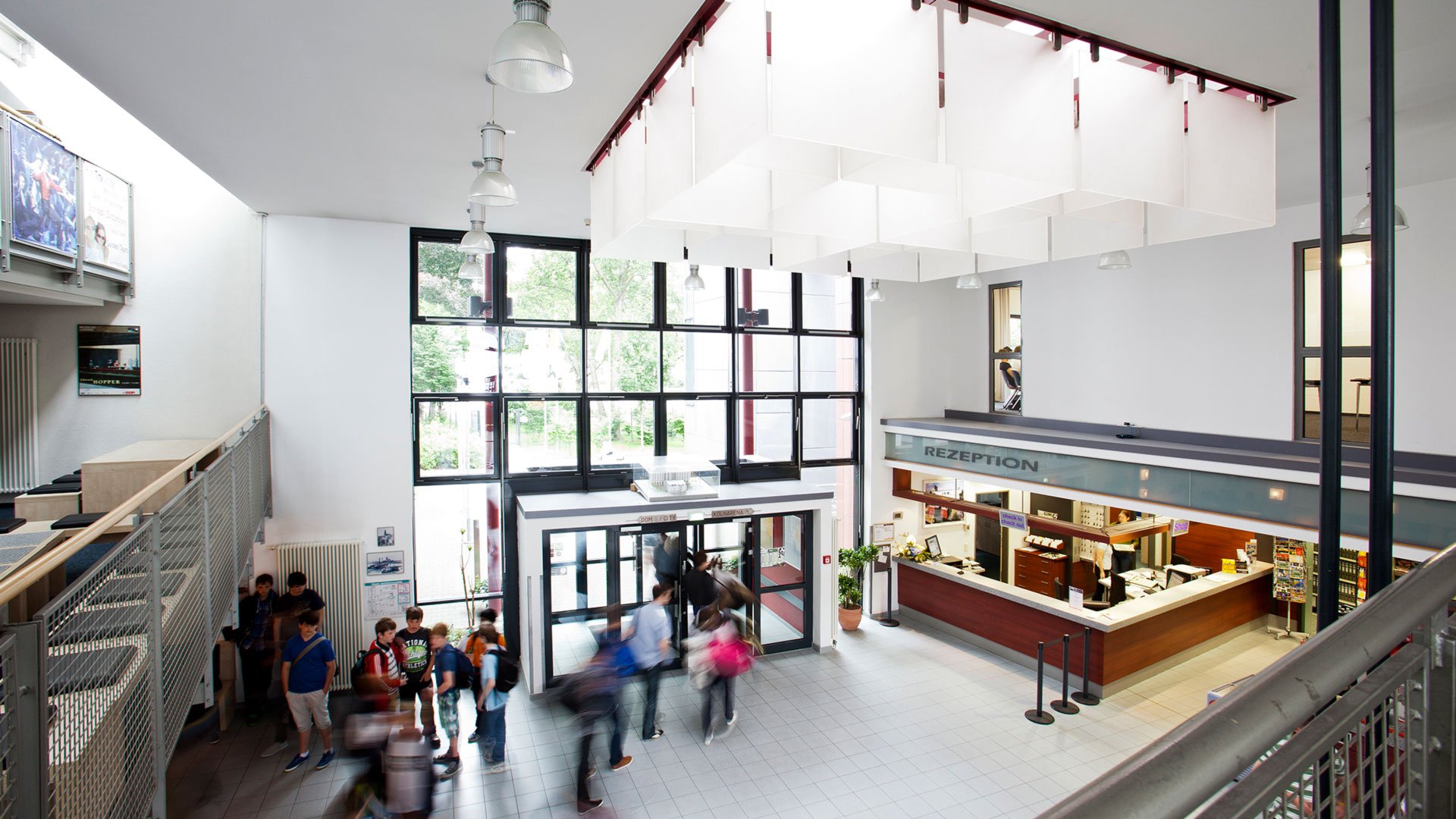 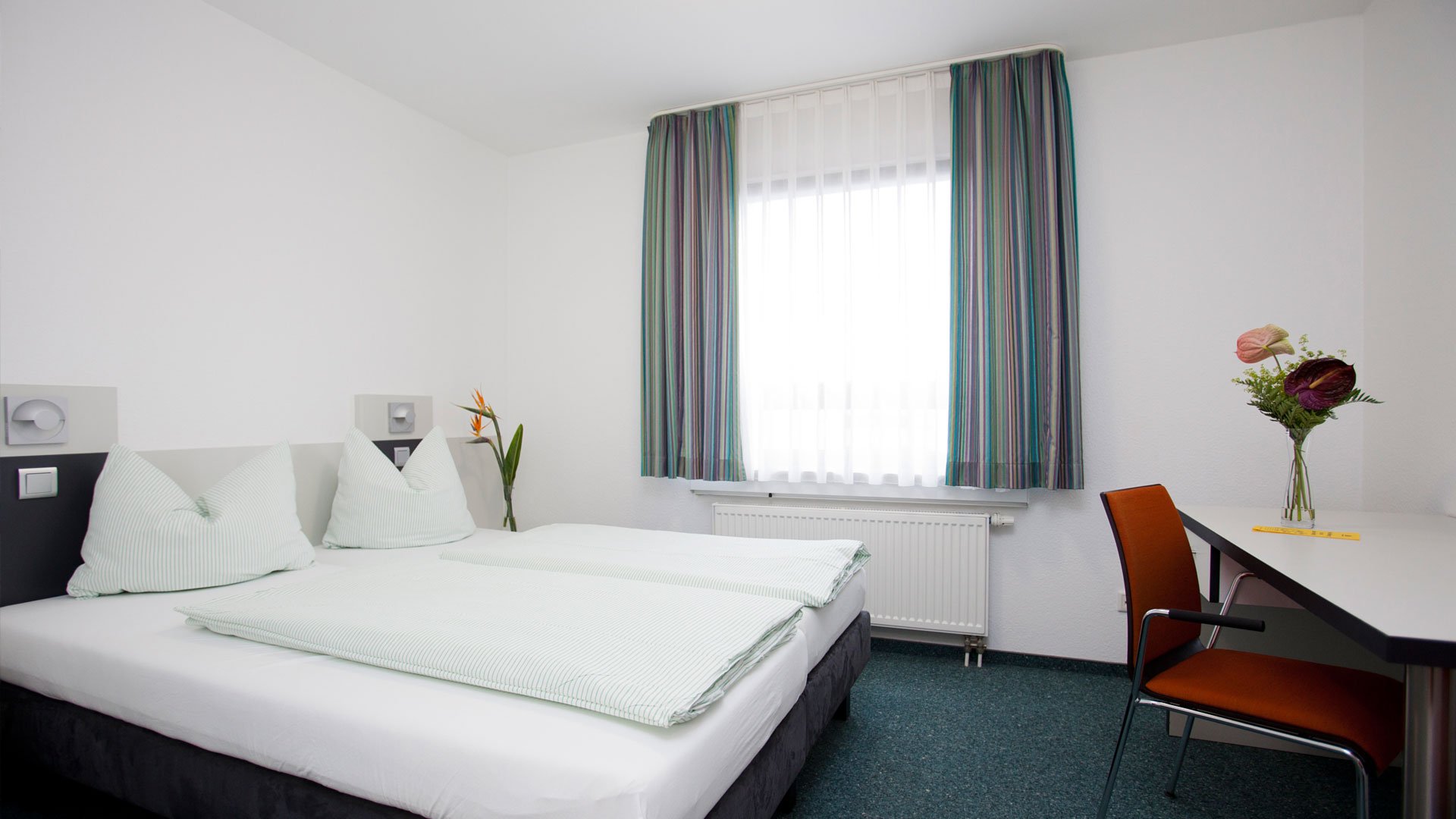 DJH Jugendherberge Köln-Deutz, Siegesstraße 5, 50679 Köln, Deutschland, from 15 to 18 ageDescriptionWhy choose this programInfrastructureSport infrastructureHobbies and clubsWhat else included in the program priceRecommended arrival cityКёльнSample timetableFor booking please go to www.travelclass.org Course intensity23AccommodationCampusRoom typeTwinBathroom facilitiesEn-suiteMealsBreakfast, Lunch and DinnerExcursions per week2Weekday excursions1Full day excursions1MorningAfternoonEveningDay 1ArrivalDay 2ClassVisiting museum „Ludwig“ or soccerTable tennis or cinemaDay 3ClassCity walkPing-pong or walk through the university districtDay 4ClassHalfday excursion: Visit of the Kölner DomePlaying cards or foosballDay 5ClassCity walkAqua park: swimming or board gamesDay 6ClassCity Rally or sports and games in the RhineparkCologne by night: evening walk or karaokeDay 7Fullday excursion to BonnDay 8Day 9Day 10Day 11Day 12Day 13Day 14